ОТЗЫВнаучного руководителя о выпускной квалификационной работе обучающегося 4 курса основной образовательной программы БАКАЛАВРИАТА СПбГУ по направлению «Международные отношения» Сафоновой Марии Сергеевны тему: ОБРАЗ АРКТИКИ В ПОЛИТИКЕ СОВРЕМЕННОЙ РОССИИ ЧЕРЕЗ ПРИЗМУ МЕЖДУНАРОДНЫХ МЕРОПРИЯТИЙ   The image of the Arctic in the policy of modern Russia from the perspective of international eventsУровень образования: БакалавриатНаправление 41.03.05 «Международные отношения»Основная образовательная программа СВ.5034.2016 «Международные отношения»Оценка качества работы:	Представленная к защите работа отличается самостоятельностью автора в постановке вопроса.   	Отлично написанное Введение обеспечило возможность удачного построения структуры выпускной работы бакалавра, в которой рассмотрены основные характеристики Арктики как региона Земного шара, который представляет собою важный субъект с экономической, социальной, политической и международных позиций. 	Автор представила убедительные выводы, полученные на основании проведенного исследования. Работа имеет важное теоретическое значение – тема должна быть продолжена, поскольку в широком плане Арктика, как показала автор работы, плохо представлена среди граждан зарубежья и Российской Федерации; практическое значение работы заключается в возможности использовать отдельные её положения при подготовке методических разработок, лекций и семинаров по арктической проблематике.	Руководитель считает полностью оправданной возможную рекомендацию Государственной комиссии к поступлению Сафоновой М.С. в магистратуру.Заключение/рекомендации членам ГЭК:______________________________________________________________________________________________________________________________________________________________________________________________________________________________________________________________________________________________________________________________________________________________________________________________________________ Рекомендованная оценка:   ОТЛИЧНО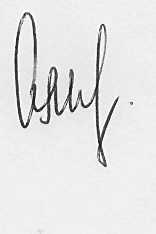 № п. п.Критерии оценки (проверяемые компетенции)Баллы оценки: отлично (5)хорошо (4)удовлетворительно (3)неудовлетворительно (2) Комментарии к оценке(обязательны для тех критериев, по которым есть замечания)1.Актуальность проблематики (ОКБ-3, ПК-19, ПК-24)ОтличноЗамечаний нет, но комментарии сводятся к тому, что тема была выбрана самим автором и отвечает теоретическим и практическим интересам к ней.2.Корректность постановки цели, взаимосвязанность цели и задач (ОКБ-5, ПК-19, ПК-24)Отлично3.Степень разработанности источниковой базы и качество критики источников (ПК-3, ПК-18, ПК-21)Отлично4.Полнота и разнообразие списка использованной литературы (ОКБ - 10; ОКБ-11, ПК-18 ПК-21)Отлично5.Соответствие методов исследования поставленной цели и задачам (ОКБ-6, ПК-27) (факультативно) Отлично6.Соответствие результатов ВКР поставленной цели и задачам(ОКБ-5, ПК-19, ПК-21, ПК-24)Отлично7.Качество оформления текста (ОКБ-1, ПК-19, ПК-22)Отлично8.Ответственность и основательность студента в период работы над ВКР (ОКБ-5, ПК-19, ПК-21, ПК-24)ОтличноСредняя оценка:Средняя оценка:              ОТЛИЧНО              ОТЛИЧНО